Областное государственное автономноепрофессиональное образовательное учреждение«СТАРООСКОЛЬСКИЙ ПЕДАГОГИЧЕСКИЙ КОЛЛЕДЖспециальность 44.02.02 Преподавание в начальных классах Производственная практика Урок по математикеТема: «Умножение и деление на 2,3. Закрепление» Провел(а):Бебекян Анжелика Акоповна                                                                                                                                 База практики:МБОУ «СОШ №16 с УИОП»                                                                                                                        Дата проведения:18.05.2018                                                                                                                      Ф.И.О. наставника:Колпакова Анна Александровна                                                                                                                                               Руководитель практики:Житниковская Нина Петровна                                                                                                                   Оценка:           Резерв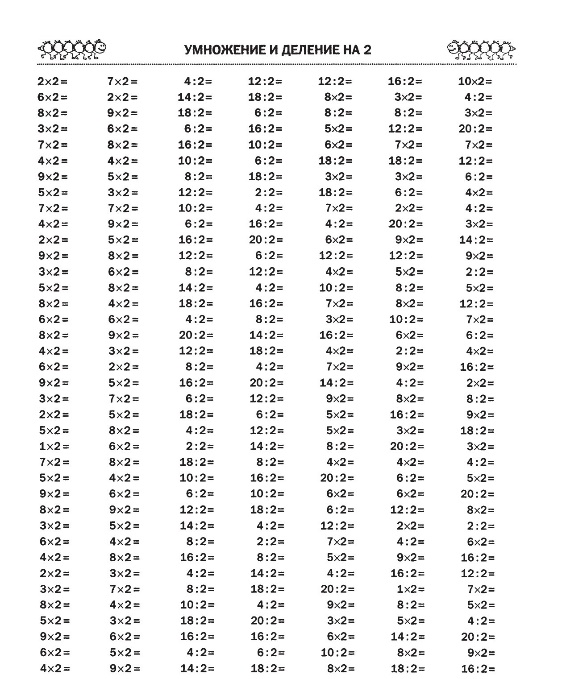 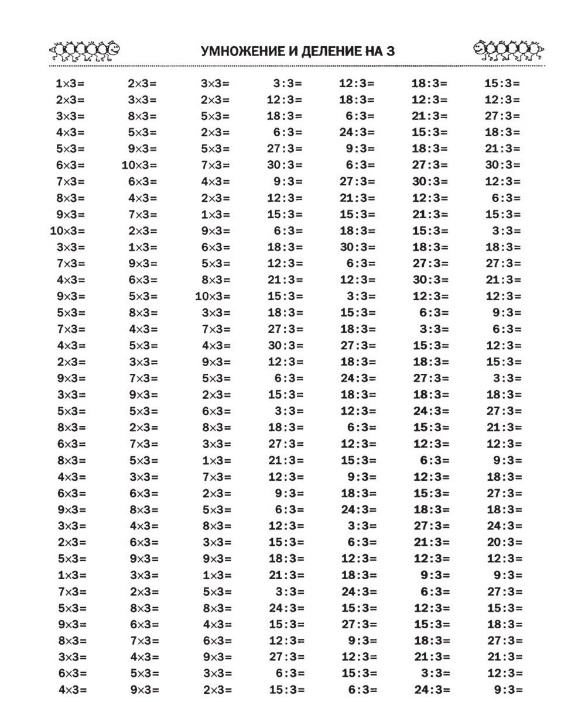 Раздаточный материал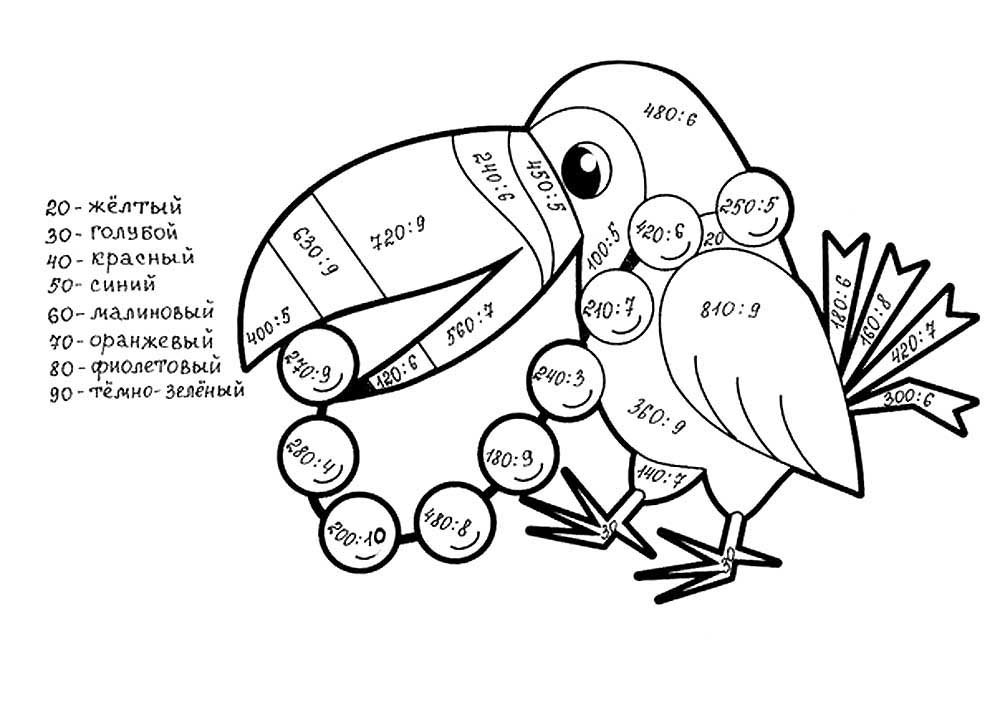 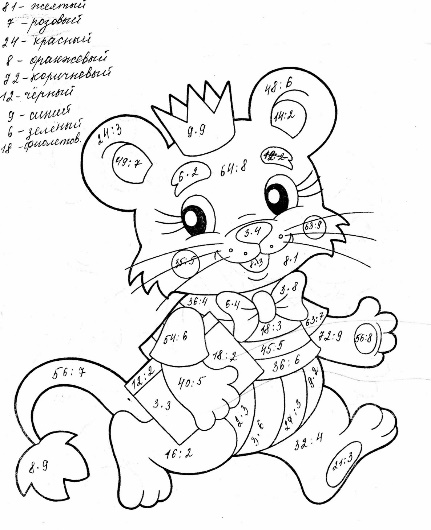 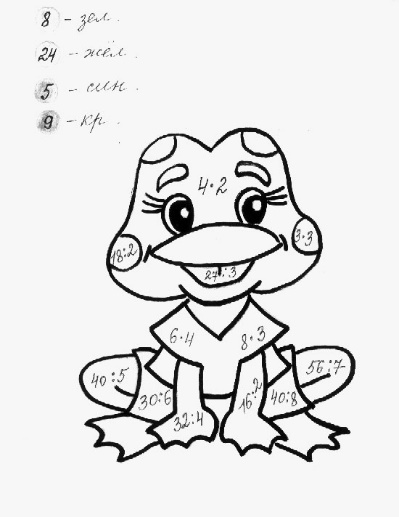 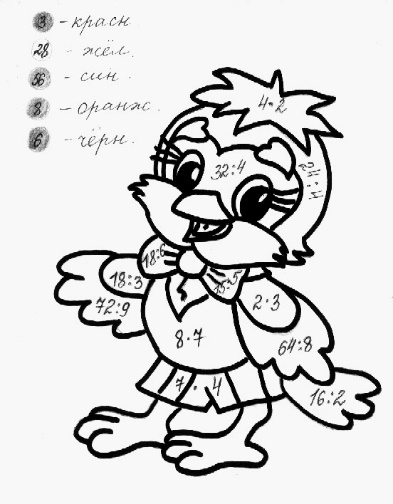 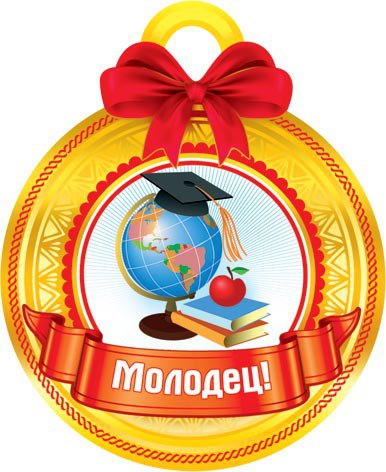 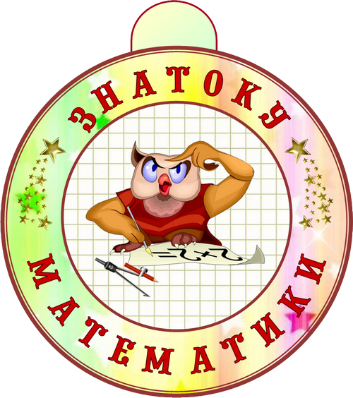 Тема урокаУмножение и деление на 2,3. Закрепление.Цель урокаЗакрепить навыки и умения выполнять умножение, деление на 2 и 3 путем упражнения.ЗадачиОбразовательные: отработать навыки деления на 2 и 3, вычислительные навыки, умение решать задачи и уравнения.  Развивающие: способствовать развитию умения рассуждать, доказывать, работать в парах, способствовать развитию творческого мышления и формировать интерес к предмету.Воспитательные: способствовать формированию навыков культурного поведения, дружелюбия, взаимопомощи. Тип урокаУрок закрепления знаний и способов действийПланируемыерезультаты:ПредметныеУмение составлять арифметическое выражение на основе взаимосвязи действий умножения и деления; вычислять арифметическое выражение; решать простые задачи, используя действие деления.Личностные УУДУмение проводить самооценку, развитие интереса к освоению новых знаний и способов действий; формирование положительного отношения к предмету математики, умение проверять задание и вносить корректировку.МетапредметныеУУДРегулятивные: строить монологическое высказывание, используя математические термины, учиться оформлять свои мысли в устной форме, слушать и понимать речь других.Познавательные: уметь решать сложные логические задачи. Коммуникативные: уметь ориентироваться в своей системе знаний, отличать новое от уже известного, работать в парахОсновноесодержание темы,понятия и терминыДеление, делимое, делитель, частное, умножение, множитель, произведениеМежпредметныесвязиЛитературное чтениеОбразовательныересурсы,материалы,инструменты.Раздаточный материал, учебник «Математика» 2 класс 2 часть (автор Моро М.И., Бантова М.А.), тетрадь, медали, доска, мел.Этапы урокаФормы, методы, методические приемыДеятельность учителяДеятельность учащихсяПриемы контроля1. Организационный момент:Словесные, методы осмысления детьми своего социального опыта, мотивации деятельности и поведенияЗдравствуйте, ребята. Садитесь. Встало солнышко давно, Заглянуло к нам в окно. На урок торопит нас, Математика сейчас. Пожелаем всем удачи, За работу в добрый час!Меня зовут Анжелика Акоповна.Ребята давайте проверим нашу готовность к уроку.Проверьте все ли у вас на столе: учебник, тетрадь, пенал. Проверьте себя, помогите соседу.Все молодцы, приготовились, сели прямо.Итак, начинаем наш урок. Запишите в тетрадях число, классная работа.Сегодня мы с вами совершим путешествие по стране Умнозия и доберемся до замка короля Таблума Великого, пройдя 3 остановки. Здравствуйте.Садятся.Проверяют свою готовность к уроку. Контролирую соседа по парте.Самоконтроль2. Актуализация опорных знаний и способов действий.Словесный, упражнениеНо перед тем, как отправиться в сложное путешествие, надо собрать все вещи. Я буду задавать вам пример на умножение и деление, а вы отвечаете на него и говорите, каких вещей в данном количестве надо взять с собой. Например, 5*2=?Каких вещей мы возьмем 10 штук?Ну что? Играем?7*2=?5*3=?7*3=?9*2=?Как думаете, мы все собрали?Тогда в путь!10Бутылок воды, мячей, веревок…14 (палаток)152118ДаУстный счет3. Отработка навыковСловесный, практический, упражнение1 станция «Быстрее быстрого». Что нужно будет делать? Нужно очень быстро отвечать на вопросы по таблице умножения и деления на 2 и 3. Кто быстрее правильно ответит, тому и засчитывается ответ. Класс молчит. Если я услышу подсказку, то не засчитаю ответ. Кто желает поучаствовать в конкурсе? Победитель получает медаль.  Выходите сюда. Готовы? Поехали.2*3=7*3=8*2=9*3=6/3=15/3=21/3=8/2=24/3=6*3=Награждение. Молодцы, садитесь на места.Станция 2 «Решилово». Сейчас вы должны будете решить задачу. Задача сложная, поэтому работаем в парах. Числа, которые у вас получатся будут ключом к отгадке кодового слова, чтобы открыть дверь. Поэтому будьте внимательны. Следите за тем, как вы сидите, за своей осанкой.Дешифровщик:6-д7-е15-л8-н9-и6-а2-23-3Что получилось?Что вы знаете о делении?Назовите компоненты при делении.А можно ли менять местами компоненты, когда делим? Например, я хочу не 6/2, а 2/6, можно?А в умножении так можно? Назовите компоненты при умножении.Да, видите, они даже называются одинаково. Не так как при делении.Молодцы, вас не запутаешь.Раз вы так хорошо справились с прошлым шифром, решите-ка еще один.Встали все.ФизминуткаТопните ногою 12/4 разПрисядьте 15/5 разПоднимите руки 12/2 разПодпрыгните 40/8 разСтанция 3 «Решай и крась». Сейчас я вам раздам раскраски, но не простые. Чтобы получился красивый цветной рисунок нужно решить пример и узнать, каким цветом нужно раскрашивать этот элемент. Наконец-то дошли до замка. Что значит не пускает? Ребята, король Таблум Великий не пустит нас в замок, пока мы не решим задачу из учебника и не докажем ему, что мы умеем делить и умножать. Давайте его переубедим. Откройте-ка стр.96 учебника, №6. Решите, как можно скорее, чтобы нам можно было войти. Кто-то один пусть решит у доски, чтобы король видел. Кто хочет решить у доски? Да62116272574818Решают задачи. Называют получившиеся буквы.Кодовое слово – ДЕЛЕНИЕ НА 2 И 3.Делимое, делитель, частное.НетДаМножитель, множитель, произведениеРешают и раскрашивают.Решают задачу. Решение задач, устный опрос4. Закрепление знанийСловесный, практическийРебята, король приготовил вам карточки с заданиями. Вы готовы решить их и стать верными помощниками короля? У вас есть 5 минут. Обменяйтесь карточками и проверьте друг друга, исправьте ошибки.ФизминуткаЯ говорю вам примеры, вы их решаете. Если в ответе у вас получается 2, то вы приседаете. Если 6, то поднимаете руки. Если 7 – прыгаете. 12/2=6/3=21/3=18/9=18/3=14/2=Закончили.Решают задания на карточках.Проверяют друг друга.Поднять рукиПрисестьПрыгатьПрисестьПоднять рукиПрыгатьСамоконтроль, взаимоконтроль5. Подведение итоговСловесный, практическийКороль Таблум Великий очень доволен вами и хочет вас наградить почетными медалями.Теперь вы оцените свою работу на уроке. Сейчас вы получите рисунок «Лесенку», на ступеньках который вы должны расположить себя. Если вы все усвоили, не было трудностей, то на верхние ступеньки. Если усвоили материал, но были трудности, то на средних ступеньках. А если ничего не запомнилось, вы так и не научились делить, то на нижние.  РефлексируютСамооценка